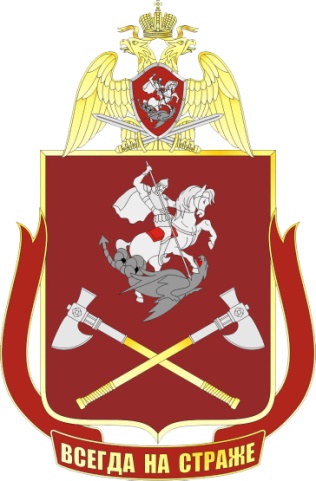 РОСГВАРДИЯОтдел вневедомственной охраны по Белебеевскому району – филиала ФГКУ «УВО ВНГ России по Республике Башкортостан»Приглашает на службу:граждан (мужчины и девушки) от 18 до 50 лет - прошедших службу в Вооруженных Силах Российской Федерации имеющих:- среднее полное образование - отсутствие серьёзных заболеваний- отсутствие судимости на должности сотрудников групп задержания:старший полицейский, полицейский (водитель)Своевременно выплачиваемое денежное довольствие от 35 000 рублейЕжеквартальные выплаты в размере 30 000 рублейОсновной отпуск от 40 календарных днейЕжегодная материальная помощь в размере одного оклада денежного содержанияДополнительные отпуска от 5 до 15 календарных днейКомпенсация иногородним за найм жилья Оплата проезда к месту проведения отпускаБесплатное медицинское обслуживание, санаторно-курортное лечениеВозможность выхода на пенсию после 20 лет службыОбращаться по адресу: Республика Башкортостан, г. Белебей, ул. Красноармейская, д. 65Контактный телефон: 8(937)304-99-34, 8(937)839-02-26, 8 (961)357-17-17